Що таке Євроклуб? Форма організації молоді, що сприяє творчій реалізації її учасників, залученню молоді до участі в європейських ініціативах, інформуванню з питань європейської інтеграції, громадянській освіті та громадській діяльності молоді.Крок перший. Створення ініціативної групи Для початку потрібно знайти групу дітей, яка зацікавлена європейською тематикою волонтера, який візьме під опіку (здійснюватиме координацію) даний клуб. Також треба ознайомитись із інформацією про засади діяльності євроклубів, зрозуміти чи дійсно таке об’єднання потрібне конкретній бібліотеці.Після того, як група однодумців вирішила створити євроклуб, потрібно звернутись до адміністрації навчального закладу для того, щоб заручитись її підтримкою. Обґрунтування створення євроклубу для керівництва школи можуть бути такі: підняття престижу школи; можливість активізувати учнів всієї школи; можливість співпрацювати у мережі євроклубів; співпраця з іншими школами за кордоном; професійний ріст вчителів, задіяних в шкільних євроклубах; нові форми роботи з учнями тощо.  Цей початковий етап роботи має на меті визначити, як євроклуб буде працювати в майбутньому, якою буде організаційна структура, алгоритм подальшої роботи. Крім цього дуже важливо допомогти майбутнім гуртківцям чітко зрозуміти характер майбутньої роботи у євроклубі, її мету, та мотивувати до подальшої діяльності. Крок другий. Організаційний На черговій зустрічі євроклубівців можна провести “мозковий штурм” щодо цілей та форм роботи євроклубу, підготувати план діяльності клубу на найближчий місяць, рік. Треба розпочати з мети, якою керується клуб. Наприклад – участь у міжнародних молодіжних обмінах; підвищення рівня європейської освіченості учнів тощо. Можна дізнатися, як бачить мету своєї діяльності кожний член євроклубу і відповідно до цього виробити загальну мету діяльності. До обговорення можна залучити батьків та представників школи, адже їх підтримка сприятиме успішній та ефективній діяльності євроклубу у майбутньому.  Варто також визначити докладно завдання і терміни їх виконання, а також шляхи пошуку ресурсів для їх реалізації.Крок третій. Проведення установчої зустрічі На установчій зустрічі можна офіційно проголосити про відкриття клубу, затвердити його назву, статут, опрацювати план дій на найближчі декілька місяців. Важливо також організувати систему самоврядування. Клуб може мати посади: президента (або голову), секретаря, менеджерів і т. д. Також необхідно розподілити обов’язки та визначити сферу відповідальності кожного учасника. Це можуть бути, наприклад, збір інформації, оформлення документації, організація заходів, зв’язки з партнерами, громадськістю, іншими євроклубами; поширення інформації про свою діяльність і т.д.Крок четвертий. Перше засіданняПрийняте рішення про створення євроклубу і програму діяльності потрібно оголосити на засіданні педагогічної ради. Перше офіційне засідання євроклубу можна використати не лише для вирішення установчих питань, але й для популяризації євроклубу у школі та місцевій громаді. Наприклад, це може бути презентація відкриття євроклубу для учнів. Всі вчителі також повинні бути поінформовані про початок діяльності клубу і допомагати досвідом та ідеями. Крок п’ятий. Розробка статуту (положення) євроклубу, в якому визначаються базові принципи роботи організації. Засновники євроклубу повинні підготувати такий документ та затвердити його з відповідальною особою. Орієнтовна структура статуту Євроклубу: 1. Загальні положення 2. Мета, цілі, завдання та форми діяльності Євроклубу 3. Членство у Євроклубі 4. Організаційна побудова (керівні органи) Євроклубу 5. Порядок внесення змін та доповнень до Статуту Євроклубу 6. Припинення діяльності ЄвроклубуКрок шостий. Пошук партнерів Потрібно налагодити контакти з місцевими освітніми установами, євроклубами інших шкіл та ін. Також слід знайти інформацію про посольства, консульства, представництва міжнародних організацій різних країн, неурядові організації, які займаються розповсюдженням інформації про Європейський Союз для налагодження подальшої співпраці. Особливу увагу на етапі проведення заходів євроклубівцям необхідно звернути на засоби масової інформації, познайомитись з журналістами, поінформувати їх про свою діяльність.Крок сьомий. Місце зустрічей В приміщенні бібліотеки потрібно виділити місце для зустрічей, яке має стати “візитівкою” клубу, а також місцем, де проводилися тематичні заходи: лекції на європейську тематику, презентації клубу, виставки учнівських робіт та інформаційних матеріалів, конкурси, дебати і т. д.Крок восьмий. Робота євроклубу може діяти на таких рівнях: 1. Заходи в приміщенні бібліотеки (засідання, ігри, презентації, перегляд фільмів, рольові ігри, конкурси, вивчення культури країн ЄС, зустріч з волонтерами та ін.); 2. Заходи за межами бібліотеки (конкурси, стінна газета, олімпіади, виставки та ін.); 3. Заходи на місцевому рівні (святкування Днів Європи, благодійні проекти та ін.); 4. Мережева співпраця, зокрема співпраця з клубами інших міст України (обміни, листування та ін.); 5. Участь в міжнародних заходах.Перспективи діяльності євроклубу: 1. Налагодження зв’язків з європейськими партнерами (обмін інформацією, досвідом, організація поїздок для молоді, зустрічей та спільних вечорів); 2. Участь та перемога у різних конкурсах і олімпіадах на тему Євросоюзу 3. Ширше коло спілкування для молоді, їх розвиток, самореалізація, отримання нових перспектив; 4. Збільшення досвіду спілкування з молоддю з-за кордону, обмін знаннями, здобуття авторитету серед своїх однолітків.За матеріалами Методичного посібника  для євроклубів /режим доступу http://www.eurointegration.org/pictures/1/guidebook_euroclubs.pdf ВИНОГРАДІВСЬКАЦЕНТРАЛЬНА РАЙОННА БІБІЛОТЕКАПРАЦЮЄ:Кожного дня, крім вівторказ  10  до  19  год к.ч.ІНТЕРНЕТ-ЦЕНТРПРАЦЮЄ:Щоденно з 8 до 17 год. к.ч.НАША АДРЕСА90300 м. Виноградіввул. Бор канюка, 1Тел..: 2-10-93E-mail: vin-library@inbox.ruwww.vin-library.do.amВИНОГРАДІВСЬКА ЦЕНТРАЛЬНА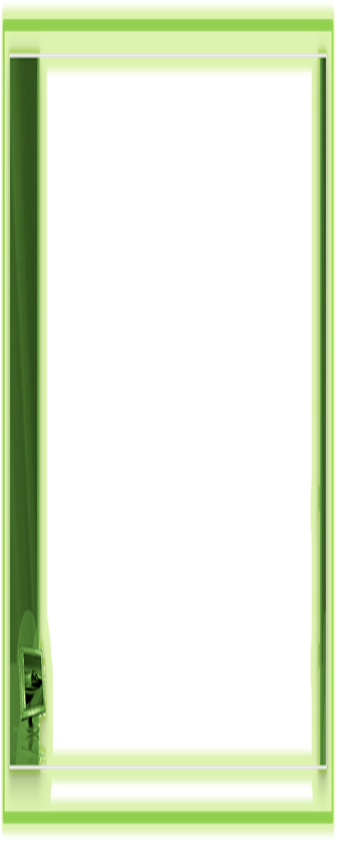 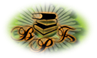  РАЙОННА БІБЛІОТЕКАМетодико-бібліографічнийі інформаційний відділ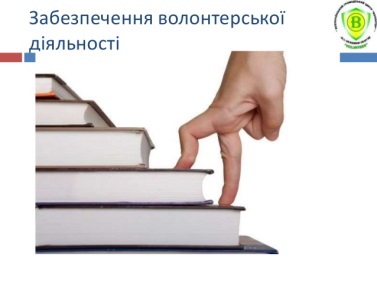 Вісімсходинокдо створення.«ЄВРОКЛУБ в бібліотеці»Виноградів, 2016